                          Dječji vrtić Petar Pan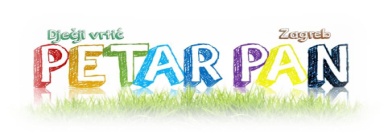 Španovićeva 18, 10000 Zagreb, Hrvatskawww.vrtic-petarpan.zagreb.hr Tel: 013750330e-mail: vrtic-petarpan@zagreb.hrJob shadowing ScheduleApril 23-27, 2018Monday – April 23, 2018Tuesday – April 24, 2018Wednesday - April 25, 2018Thursday -  April 26, 2018Friday - April 27, 2018TimeSchedule 9:00 – 10:00Španovićeva kindergarten, coffee, kindergarten visit, schedule of weekly activities10:00 – 11:00 group visiting – central building Španovićeva11:00 – 12:00 extra curricular program „First IT steps“12:00 – 12:45lunch12:45 – 14:00 reflection on the extra-curricular program „First IT steps“, introduction to Kindergarten Curriculum, Annual Plan and Report, working materialsTimeSchedule 8:30 – 9:00Španovićeva kindergarten, coffee, daily schedule of activities9:00 – 10:00group Fishes – ICT technology in teaching and learning  (indoor activity)10:00 – 11:00groups Fishes and Zebras – ICT tehnology in teaching and learning – games and outdoor activities (Erasmus+  KA2 project „100 steps“); games and outdoor activities with all groups in central building Španovićeva11:00 – 12:15 reflection on the outdoor activities and ICT tehnology; psychologist – KA2 projects, project web pages12:15 – 13:00lunchTimeSchedule8:30 – 9:00Španovićeva kindergarten, coffee9:00 – 10:00early English learning program – group Zebras10:00 – 11:30group Fishes – video-conference via eTwinning platform with project partner Latvia 11:30 – 12:15 reflection on the early English learning program12:15 – 13:00lunchTime Schedule 8:30 – 9:00arrival to the central building Španovićeva and transport to Graberje kindergarten9:00 – 9:30 visit to Graberje kindergarten9:30 – 10:30 early English learning program – group Sheep10:30 – 11:30groups Tigers and Sheep -  ICT tehnology in learning and teaching – games and outdoor activities (project „100 steps“); games and outdoor activities with all groups11:30 – 12:15 team reflections12:15 – 13:00lunchTimeSchedule8:30 – 9:00Španovićeva kindergarten, coffee9:00 – 10:00Curriculum, Nursery group Stars in Španovićeva (1-2 y. old children)10:00 – 11:00group Ducks in Španovićeva (2-3 y. old children)11:00 – 12:00reflection on nursery visits and curriculum, final conclusions12:00 – 12:45lunch12:45-13:00certificates and goodbye